Supplementary MaterialsTable S1. Peak activations and coordinates of the ICN spatial maps.Basal ganglia network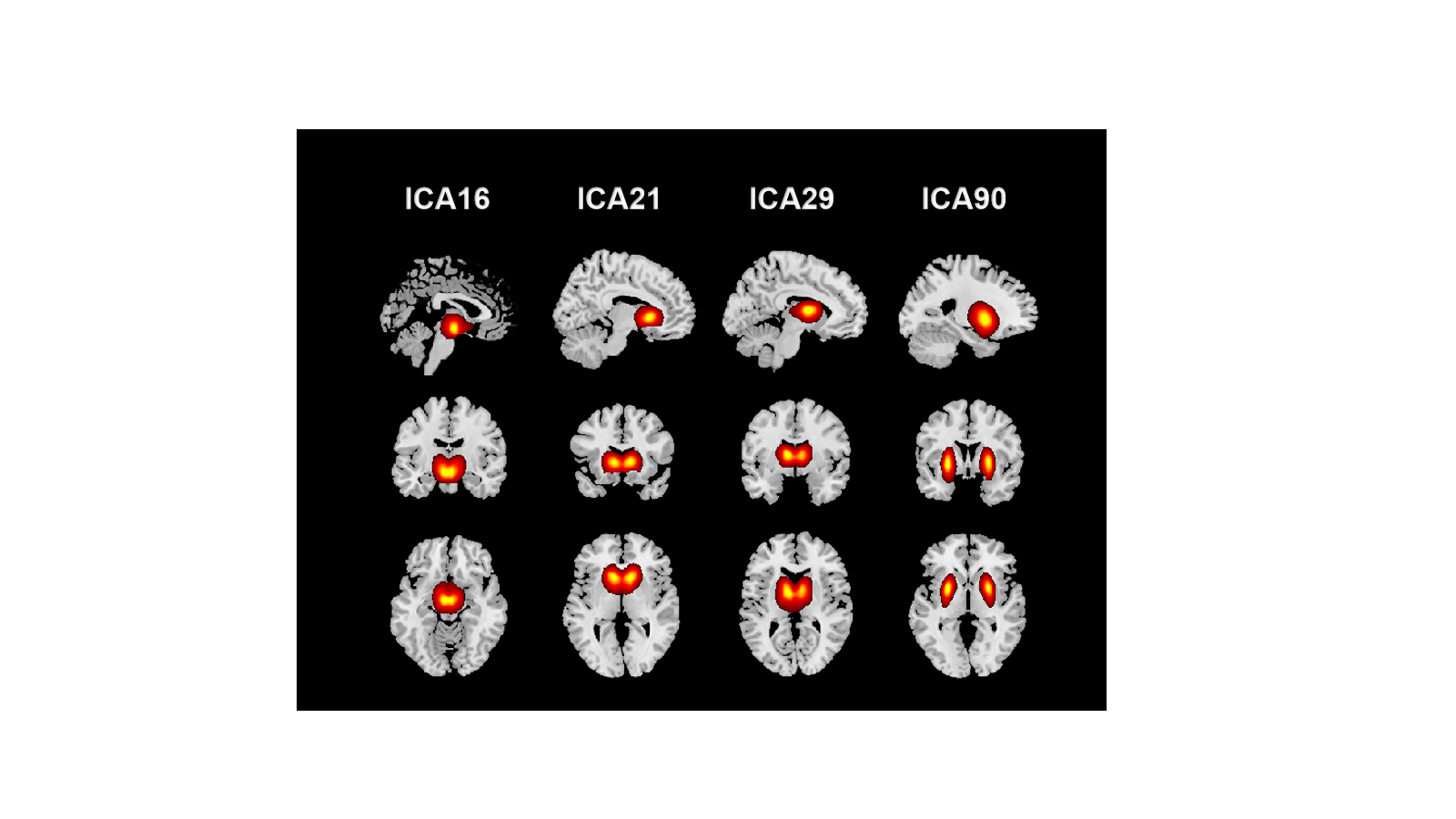 Auditory network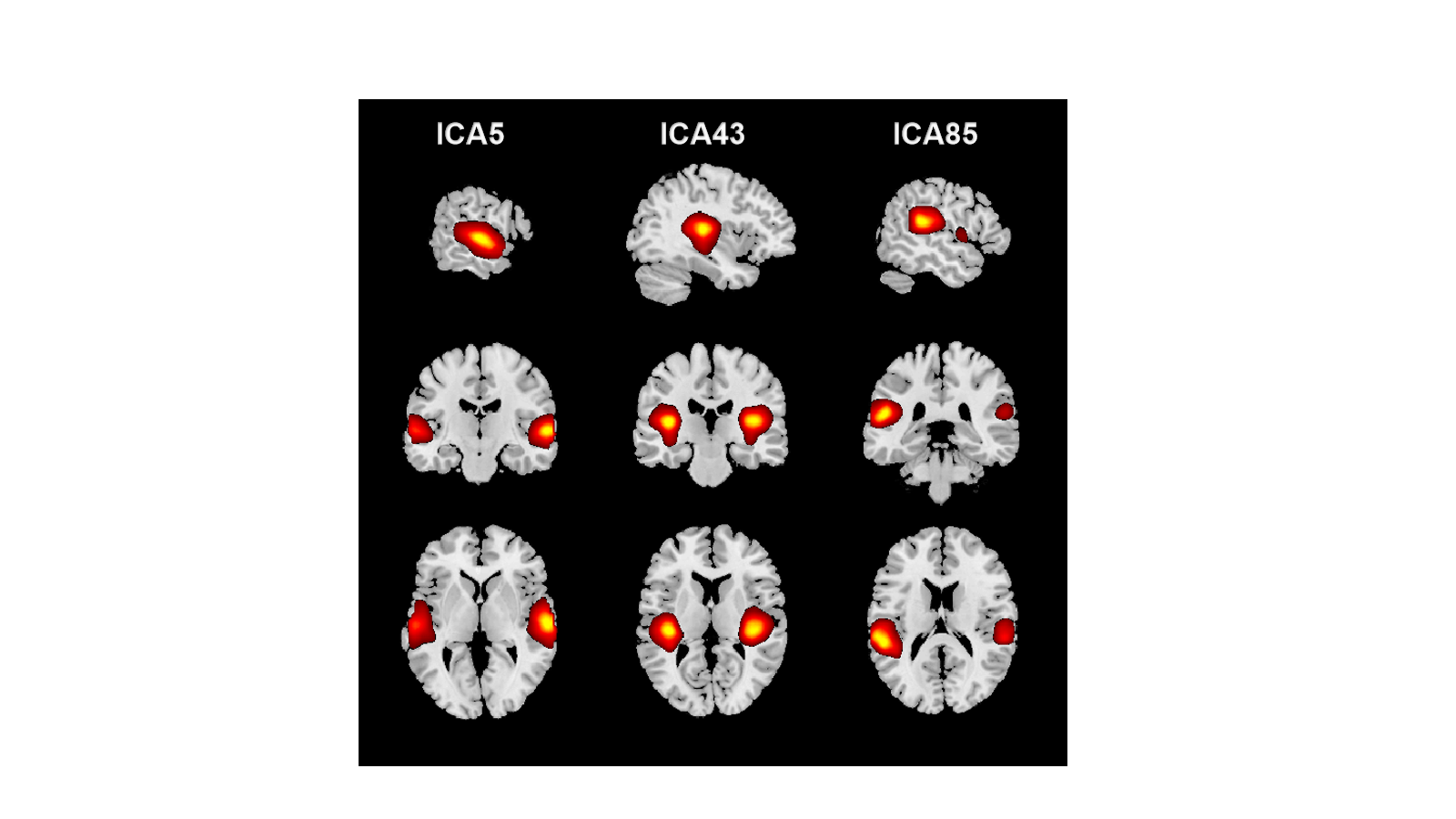 Sensorimotor network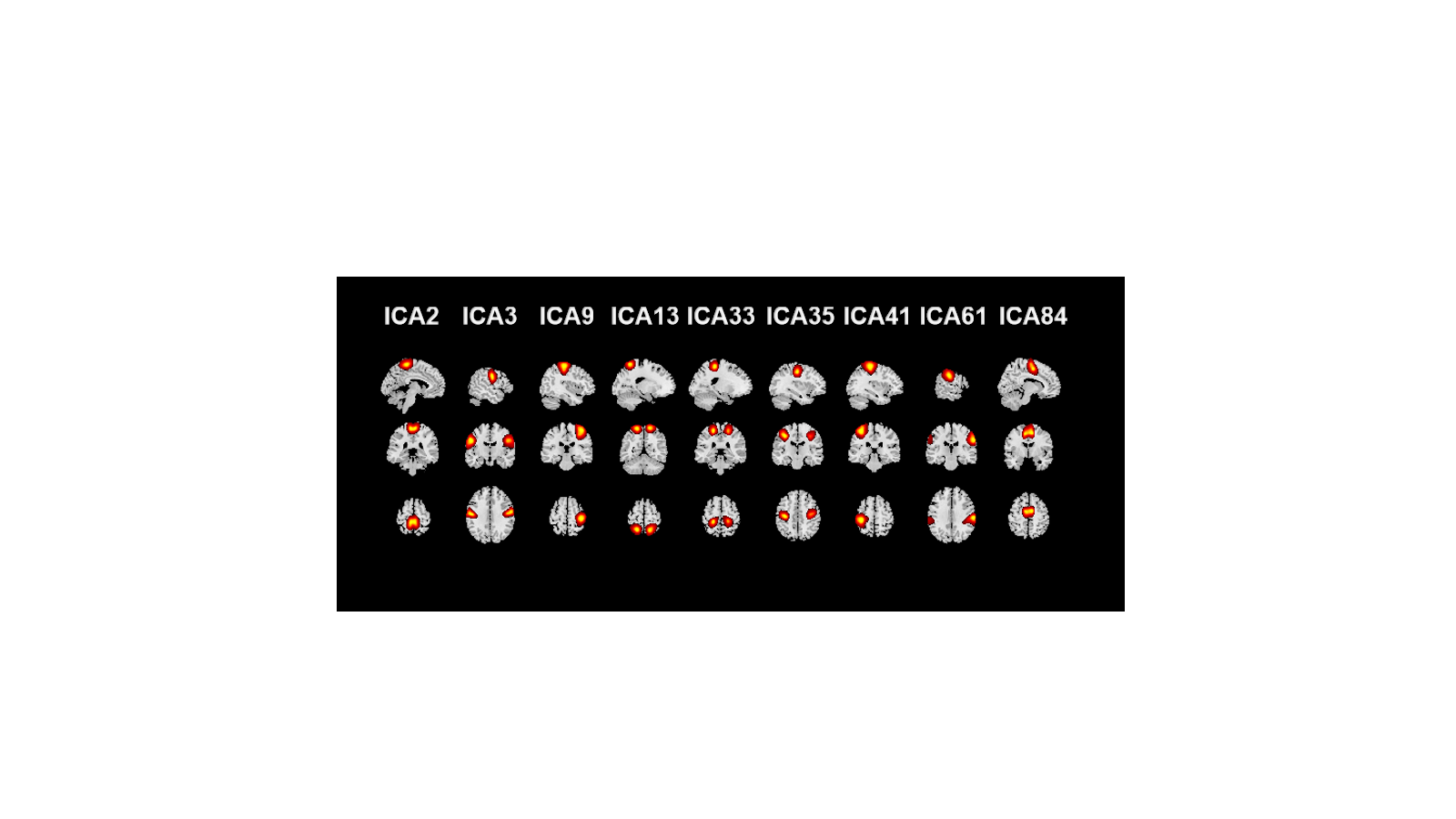 Visual network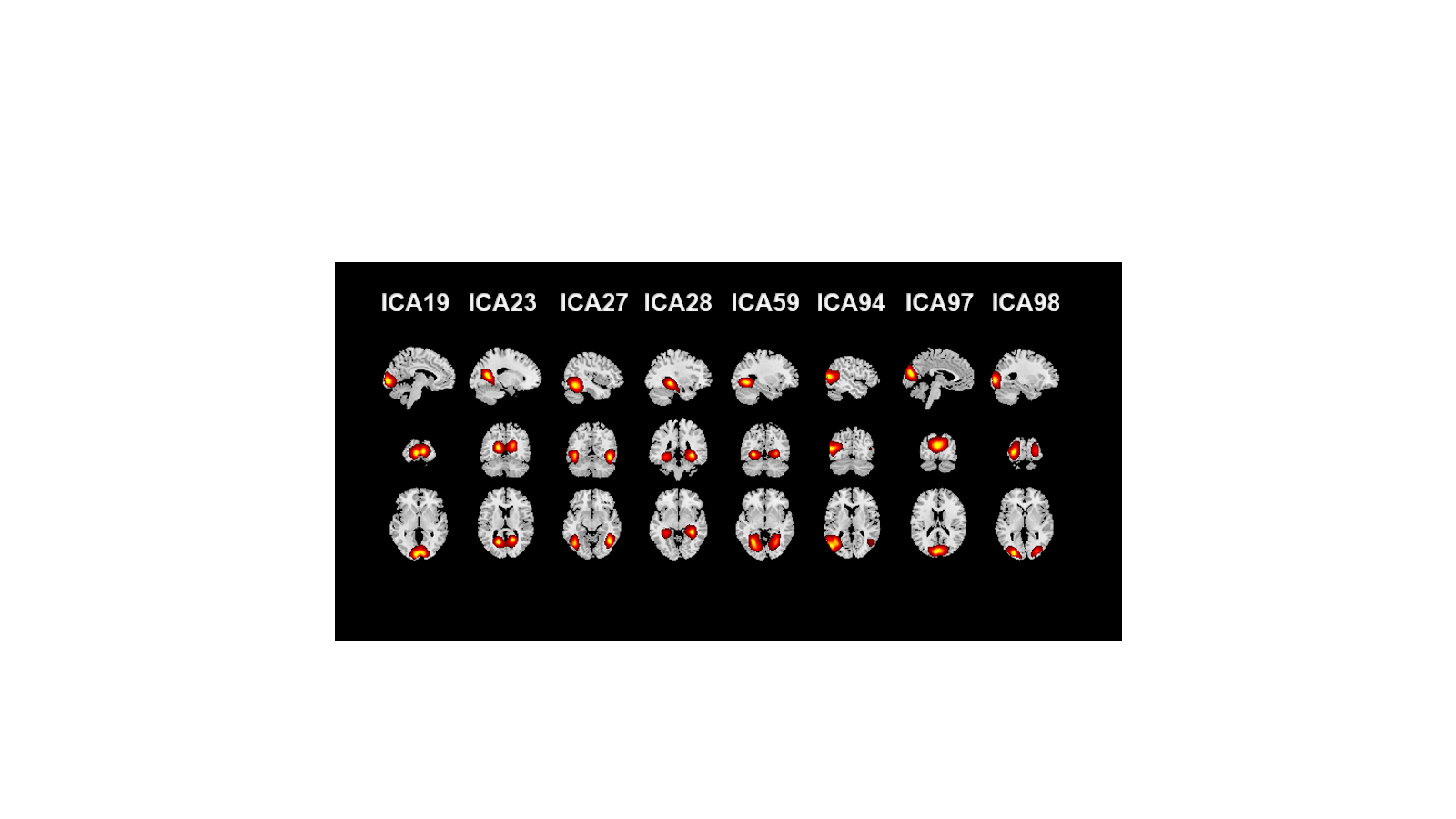 Cognitive executive network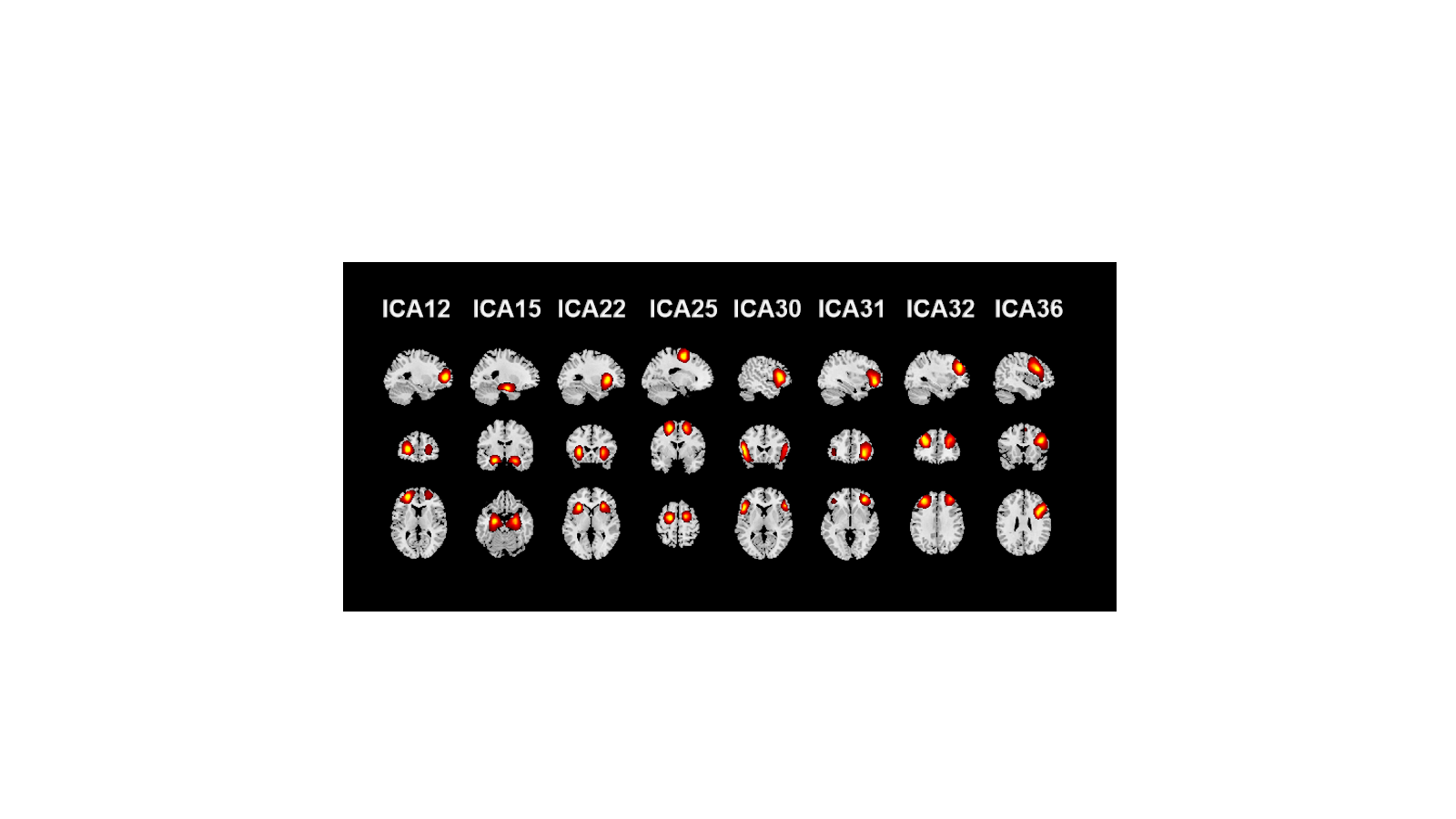 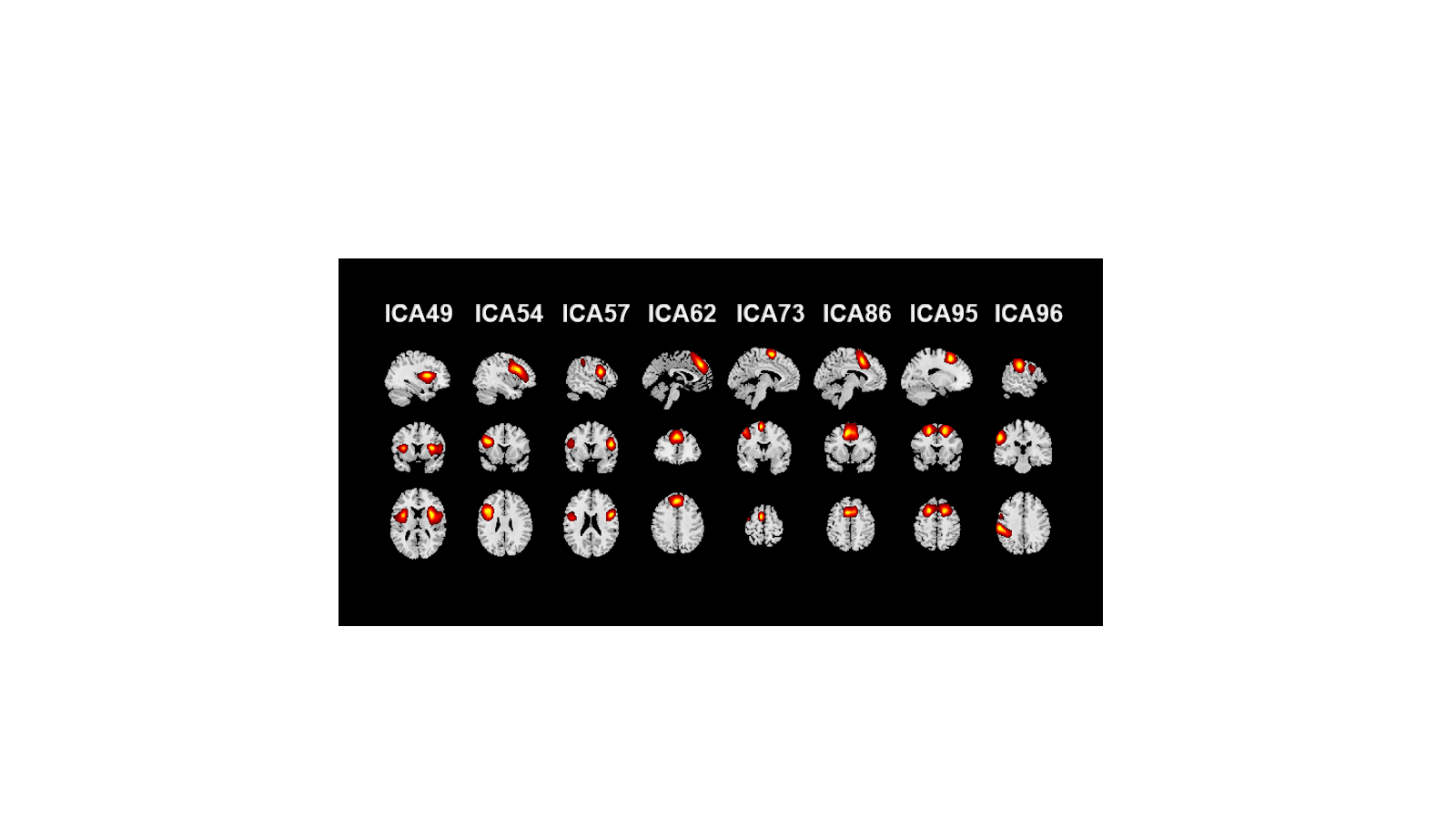 Default mode network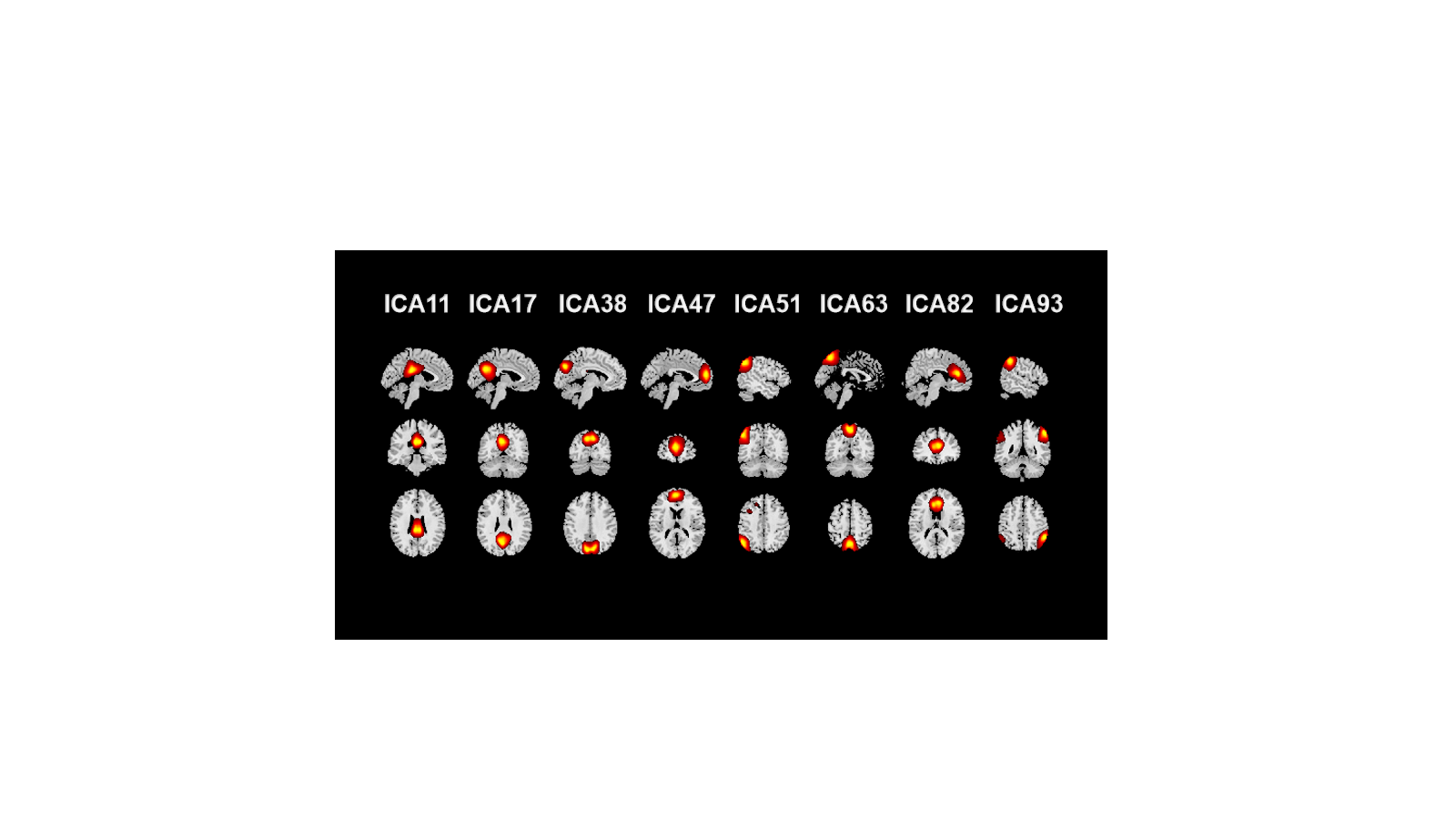 Cerebellar network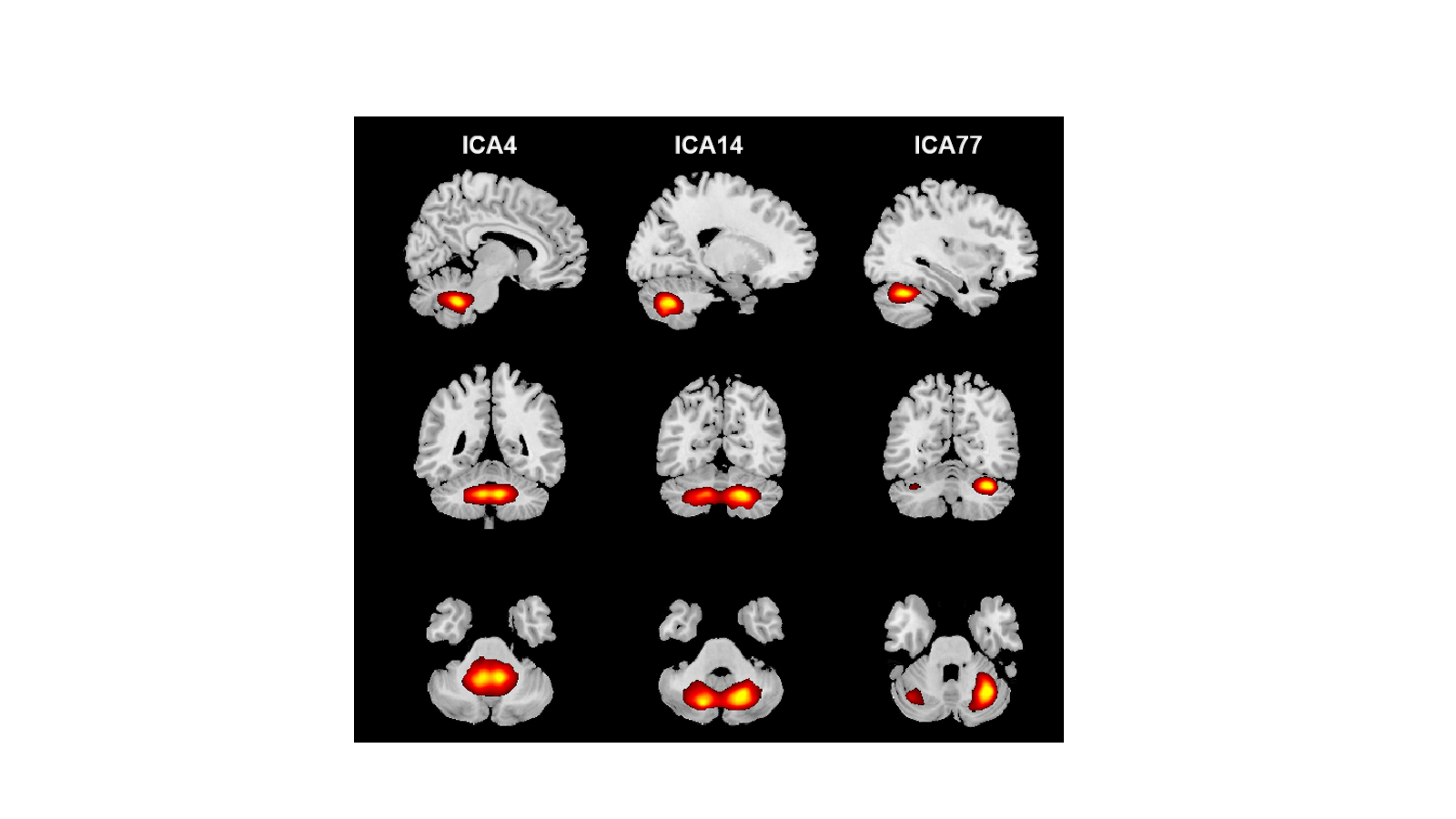 Table S2. The head motion between the case group and the normal group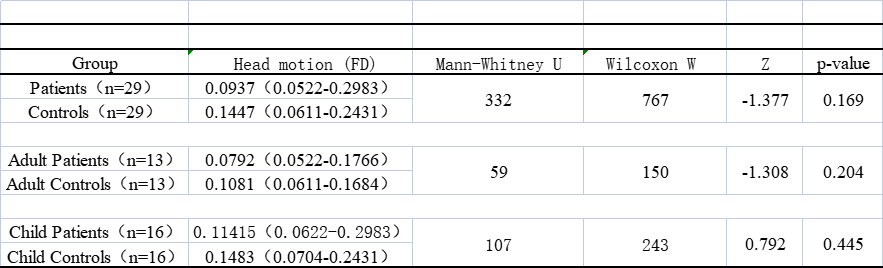 Continuous variables were expressed as median and interquartile range. Continuous parameters were checked for the normality of distribution using the Shapiro–Wilk test and compared using Mann-Whitney U test. A value of P<0.05 was considered as statistically significant.ICNsXYZBasal ganglia network （4）Basal ganglia network （4）Basal ganglia network （4）Basal ganglia network （4）Caudate (21)1217-1Subthalamus/hypothalamus (16)3-13-16Putamen (90)-242-4Thalamus (29)-9-1510Auditory domain (AUD)（3）Auditory domain (AUD)（3）Auditory domain (AUD)（3）Auditory domain (AUD)（3）Superior temporal gyrus ([STG], 5)63-19-1Superior temporal gyrus ([STG], 43)-39-258Superior temporal gyrus ([STG], 85)-54-3714Sensorimotor domain (SM)（9）Sensorimotor domain (SM)（9）Sensorimotor domain (SM)（9）Sensorimotor domain (SM)（9）Postcentral gyrus ([PoCG], 3)-54-1332Left postcentral gyrus ([L PoCG], 41)-36-3159Paracentral lobule ([ParaCL], 2)-6-3765Right postcentral gyrus ([R PoCG], 9)42-2862Superior parietal lobule ([SPL], 13)-18-5865Supplementary motor area ([SMA], 84)12-453Postcentral gyrus ([PoCG], 33)-21-3459Postcentral gyrus ([PoCG], 35)-36-1944Supramarginal gyrus ([SMG], 61)63-2532Visual domain (VS)（8）Visual domain (VS)（8）Visual domain (VS)（8）Visual domain (VS)（8）Calcarine gyrus ([CalcarineG], 19)-6-97-4Middle occipital gyrus ([MOG], 94)-51-768Middle occipital gyrus ([MOG], 98)-27-94-1Cuneus (97)-3-8817Calcarine gyrus ([CalcarineG], 23)-18-6411Fusiform gyrus (28)33-40-10Inferior occipital gyrus ([IOG], 27)45-64-13Lingual gyrus ([LingualG], 59)-21-67-7Cognitive-control domain (CC)（16）Cognitive-control domain (CC)（16）Cognitive-control domain (CC)（16）Cognitive-control domain (CC)（16）Left Inferior parietal lobule/Postcentral gyrus(L [IPL/PoCG], 96)-57-2835aInsula (22)-3023-1Inferior frontal gyrus ([IFG], 30)-51235Right inferior frontal gyrus ([R IFG], 36)451726Left inferior frontal gyrus ([R IFG], 54)-391726Middle frontal gyrus ([MiFG], 12)-27538Left Supplementary motor area/Precentral gyrus (L [SMA/PreCG], 73)-6265Middle frontal gyrus ([MiFG], 32)-334132Supplementary motor area([SMA], 86)-61150Superior medial frontal gyrus ([SMFG], 62)04138Precentral gyrus ([L PreCG], 57)54520Inferior frontal gyrus ([IFG], 31)3644-7ParaHippocampal gyrus ([PHG], 15)-24-10-22pInsula (49)36811Superior frontal gyrus ([SFG], 95)-181753Superior frontal gyrus ([SFG], 25)-18-156Default-mode domain (DM)（8）Default-mode domain (DM)（8）Default-mode domain (DM)（8）Default-mode domain (DM)（8）Precuneus (63)0-6756Precuneus + Cuneus (38)-6-8235Anterior cingulate cortex ([ACC], 47)-35614Posterior cingulate cortex ([PCC], 11)-3-3123Anterior cingulate cortex ([ACC], 82)63514Posterior cingulate cortex ([PCC], 17)-3-6426Angular gyrus ([AG], 93)-51-5043Left Angular gyrus ([L AG], 51)-51-6441Cerebellar domain (CB)（3）Cerebellar domain (CB)（3）Cerebellar domain (CB)（3）Cerebellar domain (CB)（3）Cerebellum ([CB], 4)-12-64-43Cerebellum ([CB], 14)-27-73-34Cerebellum ([CB], 77)